Referat OF-møde torsdag d. 6. februar 2020 kl. 16.05 i kantinen5. Ansøgningera. Wadeer Dowezai (har tidligere modtaget legat til praktik, men ikke til TUG)Det bedste der er sket for mig som studerende, jeg vågner op til en mail fra TUG som godkender min ansøgning til at rejse med dem til Rwanda og arbejde frivilligt. Det er noget jeg har villet og drømt om i rigtig rigtig lang tid. Det at hjælpe, andre mennesker som ikke har det samme muligheder som vi har, er en følelse for sig selv. Jeg har længe set frem til denne rejse. Sådan en rejse er med til at ændre mange i ens liv og man brænder for at yde mere. Nu er det min tur til at rejse fra alle de sikre og trygge omgivelser i DK til Afrika, Rwanda. Opleve mennesket og kulturen, se forskellen. Være taknemlig for det man har i DK. Dels fordi rejser er dannende for ens person, men også fordi man tilegner sig og lever i andre uvante rammer, hvor man lærer sig selv at kende, men samtidig også får forståelse for anden kultur og tradition. Jeg er medlem og frivillige hos TUG, tandsundhed uden grænser, hvor jeg hjælper til i Aarhus. Udover uddannelsen som tandplejer, er jeg også frivillige hos foreninger hvor vi hjælpe fattige mennesker i Afghanistan, så de kan komme i skole og få sig en uddannelse senere. Jeg sidder også i studienævnet for tandplejer, hvor jeg aktiv er med til at udstikke rammerne for vores uddannelse. Det er i studienævnet hvor jeg, sammen med studieleder, planlægger, udvikler og kvalitetssikrer uddannelsen. Det er også i studienævnet hvor jeg er med til at behandle personsager såsom dispensationsansøgninger og merit. Jeg har været i praktik i Sydney, Australien i marts 2019. Hvor jeg fik oplevelsen af at stå op egne ben og udvikle mig på det personlighedsmæssige plan men også professionelt. Jeg har på rejsen lært en del om samarbejde med andre mennesker i anden kontekst, hvilket jeg helt klart vil kunne anvende i samarbejdet med andre undervisere og elever. Jeg søger derfor i forbindelse med min rejse til Rwanda et legat på 1000kr. Med venlig hilsen Wadeer Dowezaib. Katrine BangHej,Jeg går på 10 semester på tandlægestudiet, og skal udsendes med TUG til Palæstina i uge 7 i år. Jeg glæder mig meget til de mange lærerige oplevelser på turen, og jeg søger i den forbindelse om et legat fra OF på 1500 kr.Jeg ser frem til at høre fra jer.Mvh.Katrine Bangc. Ida PoulsenMit navn er Ida Amtorp Poulsen og jeg er 24 år gammel. Jeg læser til tandplejer på tredje og sidste år påTandlægeskolen i Aarhus (IOOS).Jeg var så heldig at få muligheden for at tage mine 4 ugers praktik på modul 10 i Gambia fra d. 25. november tild. 21. december 2019. I den anledning ønsker jeg at ansøge om 1.000 kr. fra Odontologisk Forening til mitudlandsophold. Nedenfor er en motiveret ansøgning og begrundelse for mit valg af udlandspraktik.Vi var 20 tandplejestuderende fra Aarhus Universitet, som valgte at afholde vores 4 ugers praktik i Gambia.Formålet med turen var, at vi skulle undersøge tænder på børn i alderen 3-23 år på 3 forskellige skolen, samtundervise omkring faget og lære dem at børste tænder korrekt.Jeg valgte at tage til Gambia for at få en indsigt i, hvordan vilkår for at opnå tandsundhed er i andre lande, somhar mindre muligheder end vi har her i Danmark. Derudover havde jeg et ønske om at udvide minekompetencer både fagligt og praksis. Dette var der rig mulighed for på turen, da vi skulle undervise og tilpasseundervisningen til børn i mange aldre, sådan at de forstod budskabet og fik den nødvendige viden til at opnågod tandsundhed, også efter vi rejste hjem. Et stort ønske ville være at give specielt de ældre elever så megetviden, at de ville kunne dele den med deres familie og venner.Min forventning til praktikken var at møde børn med tænder i dårligere stand end i Danmark. Jeg vidste, atderes kultur er anderledes end vores, og det var interessant, at se hvordan deres kultur indebar at drikke ensukkerholdig the og børste tænder med en træpind, man knækker af et bestemt type træ. Under voresindividuelle undersøgelser af forskellige børn i alle aldre mødte jeg elever med stor caries erfaring, en massetandsten og gingivitis. Dette gav mig mulighed for at få erfaring med at diagnosticere sådanne tilfælde af caries,samt få øvet at rense tænder med håndinstrumenter.Vores undervisningen foregik i form af gruppeaktiviteter og gruppeundervisning, som vi havde forberedthjemmefra. Inden vi rejste, havde vi kontaktet en masse forskellige virksomheder, og fået sponsoreret enmasse som enten skulle bruges til vores behandlinger eller udleveres til børnene som gaver. Dette var blandtandet tandbørster og tandpasta, engangsspejle, handsker, mundbind og legetøj.Det har været et succesfuldt praktikforløb, som har været en oplevelse for livet, og som har givet mig blod påtanden til at fortsætte med at hjælpe og gøre en forskel inden for det tandfagligt felt. Det har med sikkerhedværet med til at udvikle mig inden for faget både fagligt og i praksis og givent mig mere selvstændighed ogselvtillid, som jeg er sikker på vil hjælpe mig fremadrette som tandplejer. 29/01/20Forneden ses et bilag, som illustrerer udgifterne for udlandspraktikkenEn bekræftelse på at jeg har været på praktikophold i Gambia vil være vedhæftet i denne mail.Bilag:Overslag over udgifter til udlandspraktik i Gambia fra d. 25/11-19 til d. 21/12-19.Der er fundet forskellige sponsorer til materialer og redskaber, og derfor fremgår denne post ikke.Bolig hos FIOH	1.500 kr.Flybilletter		3720 kr.Vacciner		1200 kr.Kost		6.000 kr. (ca. 200 kr. dgl.)I alt		14.220 kr.Bekræftelse på udlandspraktik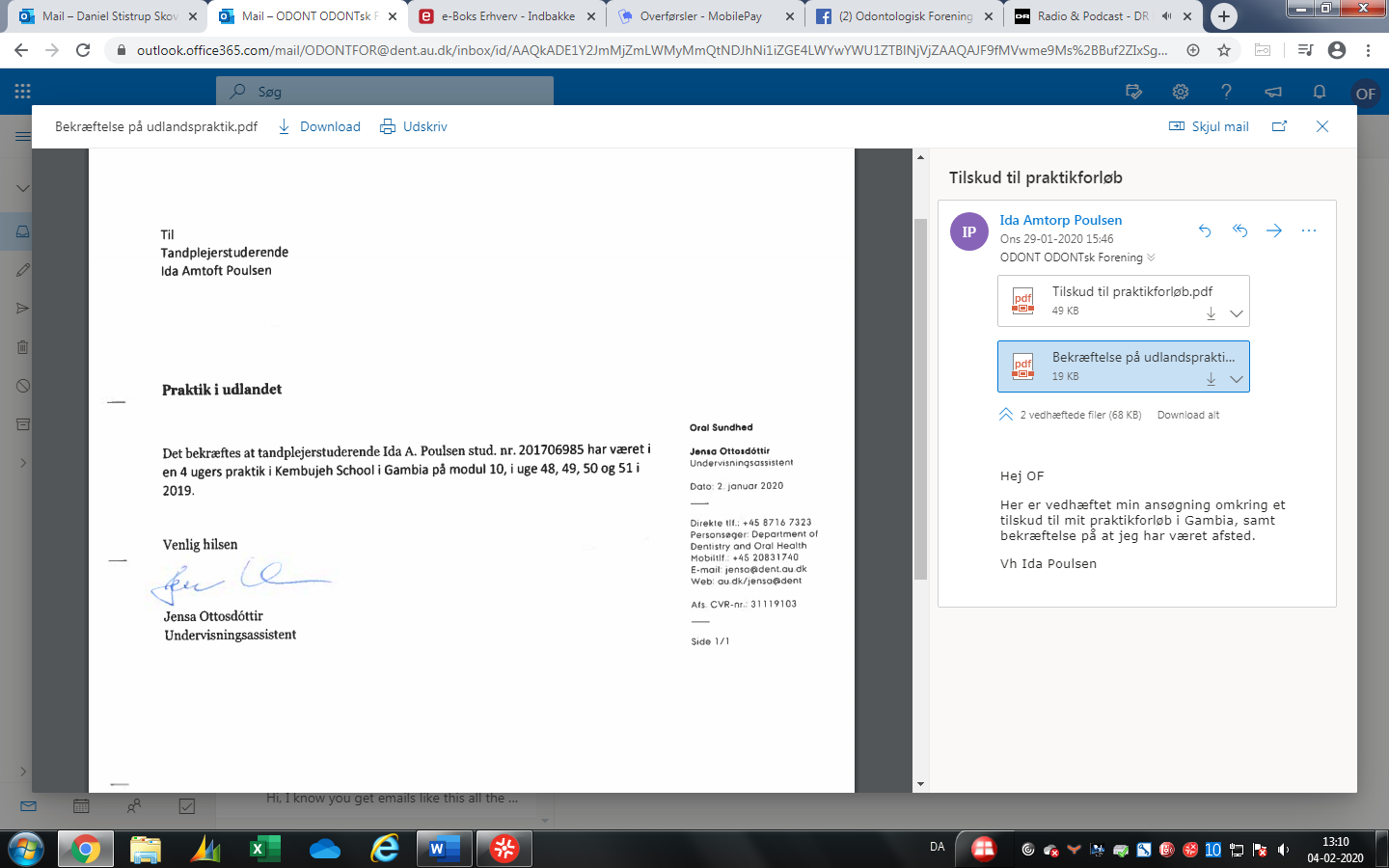 d. Rajeban RajalingamMit navn er Rajeban Rajalingam og jeg er 23 år gammel. Jeg læser til tandplejer på tredje og sidste år påTandlægeskolen i Aarhus (IOOS).Jeg har været så heldig, at være på fire ugers i praktik i Gambia fra d. 25. november til d. 20. december 2019(uge 48, 49, 50, 51). Derfor ansøger jeg tilskud til mit praktikforløb, på 1.000kr fra Odontologisk Forening.Nedenfor er en motiveret ansøgning og begrundelse for mit valg af udlandspraktik.Jeg valgte at rejse til Gambia på mit kommunale praktikforløb, sammen med 19 andre medstuderende fraårgangen. Grunden til at valgte dette, var fordi oplevelsen lød utrolig spændende og jeg ville gerne kunnehjælpe og undervise tandsundhedTil mit kommunale praktikforløb valgte jeg, sammen med 19 andre medstuderende, at rejse til Afrikas mindsteland, Gambia. Grunden til jeg valgte at gøre dette var for at kunne udvide mine kompetencer som tandplejer ogbehandler både fagligt og rent praktisk, da man bliver udfordret på mange andre forskellige punkter end detvanlige. Tandsundhed i et land som Gambia, har en helt anden betydning for mennesker, end det har her iDanmark. Derudover er det et land som har brug for alt den viden og hjælp, som der kan tilbydes. Da jeg blevoplyst om denne mulighed, var det derfor en selvfølge at jeg skulle med!Jeg har stor forståelse for andre kulturerne på grund af min baggrund, men dette ville være noget helt nyt formig. Derfor var jeg mere end bestemt for at bruge mit praktikforløb på at kunne gøre en forskel for børnene ogde unge i Gambia. Formålet med praktikforløbet var at lære de børnene og de unge i Gambia, på nogleforskellige skoler, den korrekte børsteteknik, vigtigheden af den orale sundhed og udvide generelt udvide deresviden og forståelse omkring tandsundhed. Derudover har vi også lavet en individuel undersøgelse ogbehandling af hver enkel elev, efterfølgende. Undervisningen foregik i form af nogle gruppeaktiviteter oggruppelectures, som vi på forhånd havde forberedt hjemmefra. Inden vi rejste, havde vi kontaktet en masseforskellige virksomheder, og fået sponsoreret en masse som enten skulle bruges til vores behandling ellerudleveres til børnene som gaver. Dette galt, en masse tandbørster og tandpasta, engangsspejle, handsker,mundbind, legetøj og meget andet. Dog var der også meget som vi selv skulle stå for.Efter et succesfuldt praktikforløb, kan jeg fortælle at det har været en oplevelse for livet, som har givet migblod på tanden til at fortætte med at hjælpe og gøre en forskel. Det er helt sikkert ikke sidste gang, at jeg rejsertil et land som Gambia, for at tilbyde hjælp til folk som har mest brug for det. Derudover har jeg udviklet mintandfaglighed og undervisningskompetencer på denne tur, samt lært og set en masse som ikke havde væretmuligt i et praktikforløb i Danmark. Alt dette vil jeg tage med mig, og jeg er sikker på at det vil fremadrettetkunne bruges in min praksis som behandler, her i Danmark. Forneden ses et bilag, som illustrere udgifterne for udlandspraktikken.En bekræftelse på at jeg har været på praktikophold i Gambia, vil være vedhæftet i denne mail.Bilag:Overslag over udgifter til udlandspraktik i Gambia fra d. 25/11-19 til d. 20/12-19.Der er fundet forskellige sponsorer til materialer og redskaber, og derfor fremgår denne postikke.Bolig hos FIOH 1.500 kr.Flybilletter 3720 kr.Vacciner 3.000 kr.Kost 6.000 kr. (ca. 200 kr. dgl.)I alt 14.220 krBekræftelse på udlandspraktik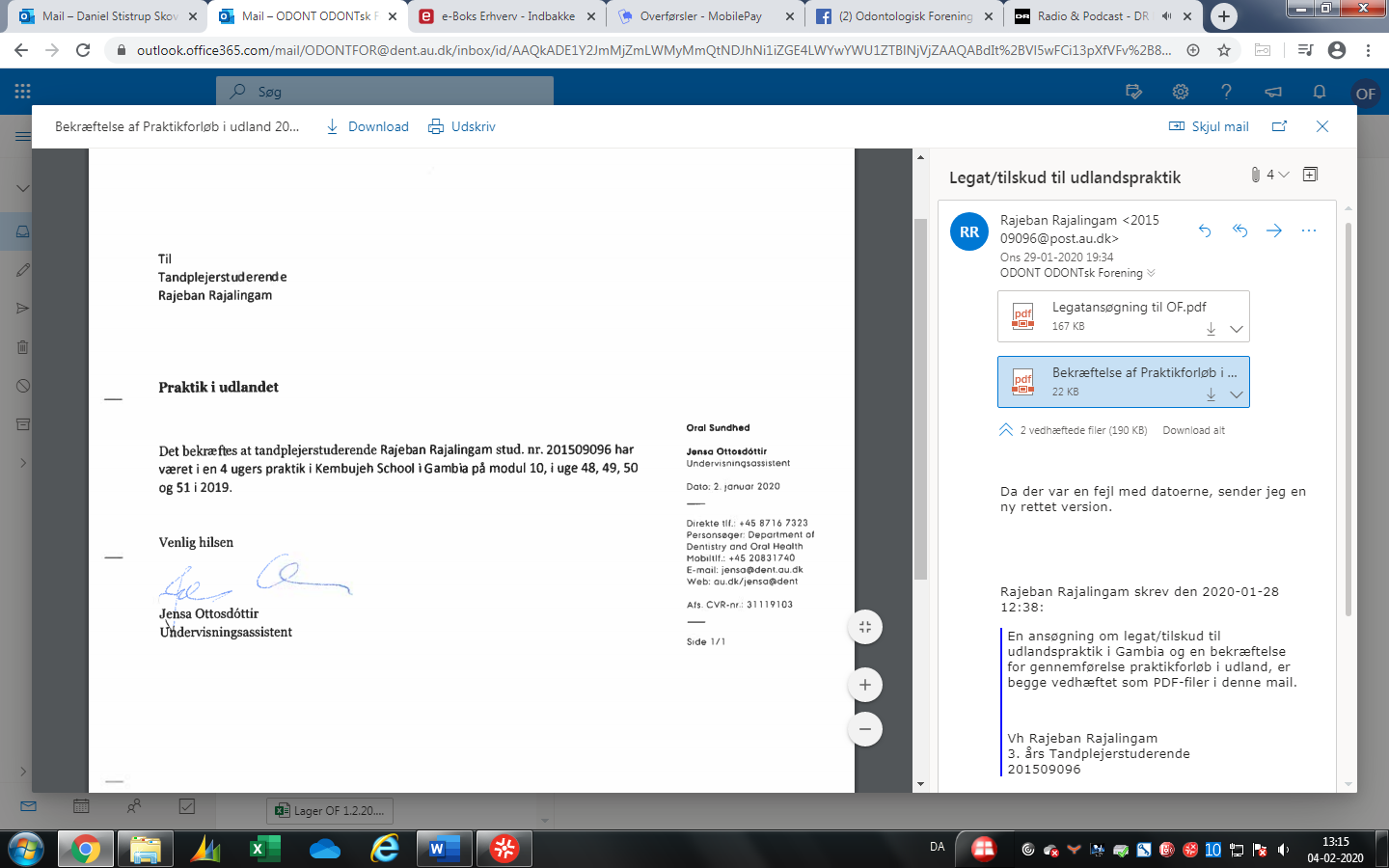 e. ArtikulatorudvalgetAnsøgning om penge til brugte artikulatorerArtikulatorudvalget manglede artikulatorer til de nu startede 6. Semesterstuderende. Derfor var vi i foråret ude at anskaffe brugte artikulatorer. Det drejer sig om:· 5 artikulatorer· 5 ansigtsbuerTil dette ønsker vi at ansøge om i alt 18.500 kr.Mvh. ArtikulatorudvalgetDagsordenForslag:Valg af dirigent: AndersValg af referent: Marie Godkendelse af referat (BM 09-12-19)GodkendtBeretning fra kassererenBestyrelsen har fået flere udgifter end hidtil. Derfor kræves der ændringer i den økonomiske politik.Vu har brugt 114.000 på vores konti de sidste 2 år.Sponsoraterne er gået ned til medlemmerne.Lavere sponsorater fra sponsorer. Der kommer flere studerende på IOOS - flere omkostninger på sigt.APO sender ansøgning på 15.000 kr til kapsejladssang, men det er der ikke råd til, da der skal spares. Men de er til enhver tid velkomne til at søge om penge!APOs regnskaber kører godt, men OF kan ikke støtte med det ansøgte beløb.APOs ansøgning: Det er vigtigt med en sang!Det er svært at finde andre, som kan lave en sang i samme ”ånd”.Den gamle båd er gået i stykker - skal erstattes. Måske ikke i år, men den giver udfordringer under kapsejladsen. Dette skal finansieres af APOs egen kasse, og derfor er der ikke råd til både sang og båd af eget budget. Det kan komme til at gå ud over ØL-ad-lib. APO kommer til at ansøge om de faste 10000 til kapsejladsen. Bunden i båden er også i stykker, men der er fundet en sparingsløsning sammen med ingeniørerne. Pengene kunne komme fra uforudsete udgifter fra OF.OF må gerne gå i minus, men der er ikke stemning for at gøre det pga. en sang.Vi er et lille studie, med mindre penge og derfor behøver vi måske ikke have lige så stort et show - og derunder udgifter til sang.Det er for sent, at lave sangbudgettet om for i år. Der er ikke så meget at forhandle med på sigt i forhold til sangprisen, hos den producer der bruges nu.Der kan ikke skæres ned i budgettet til Øl-ad-lib, med mindre man skærer livebandet væk. Det skal dog bemærkes, at festen er den mest indbringende af alle.Der stemmes om 12.000 kr til sang 2020: godkendt Disse 12.000 skal som udgangspunkt tages fra banken, da årsbudgettet i forvejen mere eller mindre går i 0.Nyt fra udvalgeneStudienævnet: Studievejledningen har lavet et opslag med spørgeskema omkring stress på tandlæge- og medicinstudiet. Studienævnet sætter sig sammen med studievejledningen og kigger på det.Smil med Østergaard Skive inviterer 10. sem til foredrag om implantater og kir. Østergaard giver bus til og fra Skive, mad osv. Der kommer folk udefra og giver råd omkring jobansøgninger, håndtering af livet efter studiet osv. Østergaard skal selv komme med en dato - vigtigt, at det ikke ligger oveni tandfaglige dage.Sponsorudvalget:Sponsorat til mad fra tandlægeforeningen til oplæg, hvor der ikke er mad inkluderet i sponsoratet. TF vil ikke give mad, men vil gerne betale for dem som laver oplæggene.Årbog: Eksamssæt må gerne sendes til udvalget.Formand:Fakultet har taget kontakt for at høre ind til interesse i en match-making-day (april) mellem studerende og virksomheder, forskere (osv). Andre studier har selvstændige studenterforeninger til dette anliggende - det har IOOS ikke, og spørger om OF vil være med til at arrangere.Vi har i forvejen kontakt med mange virksomheder, og derfor er der umiddelbart ikke interesse fra formandens side i forhold til virksomhederne.10. sem syntes det kunne være interessant i forhold til kandidatprojekt.Der findes allerede en middag, hvor der ikke er opbakning fra de studerende - det konstateres derfor, at de studerende ikke har interesse i at være frivillige til dette projekt, da der allerede findes glimrende muligheder for at opnå det samme via matchmaking dinner på IOOS.Freja (tidligere formand):Mette Krebs vil gerne promovere lupbriller igen til sit planlagte arrangement - vil gerne have en studerende til at hjælpe med at finde et firma.Rønvig kommer allerede og reklamerer for sine produkter på klinikken.Ansøgningera. TUG legat – Wadeer Dowezaib. TUG legat – Katrine Bangc. Legat til praktik – Ida Poulsend. Legat til praktik – Rajeban Rajalingame. Tilskud til artikulatorer - artikulatorudvalgetTidligere diskussion - man kan kun søge om tilskud til den samme ting én gang (fx praktik). Man må derfor gerne ansøge om både TUG og praktik.A, b, c og d godkendt!Det kunne være en god ide at sende oplysninger om ansøgningsfristerne rundt i grupperne. Ansøgningerne skal afsted så snart man ved, at man skal afsted. Det er uklart, om ansøgerne tidligere har fået afslag, og dermed genansøger.Fremadrettet skal ansøgninger være sendt til OF en måned før afrejse: godkendt (rettes om OF-hjemmesiden)Det skal være klart af hjemmesiden, at odontolitten kan opkræve en artikel omkring rejsen, hvortil der er givet et legat. Hvis det er ikke dette, skal det gøres klart. Tandplejerne (i OF) gør opmærksom på det blandt resten.Daniel skal skrive til ansøgerne, at ansøgningen er godkendt og gøre opmærksom på odontolittens krav.Artikulator udvalget skulle have flere artikulatorer. Vil forhandle mere i fremtiden.7 er i stykker og der mangler 4 ansigtsbuer (koster 7.000 pr. stk.)Lejen kan sættes op til 750 som det var engang - det blev sidste år lavet om til 500 (forslag).Der ligger kontrakter, hvor det er uklart hvorvidt de er blevet indleveret eller ej.Ansøgning er godkendt!Alle ansøgninger er godkendt.Evt.Apo kan overveje om tilskud til Øl-ad-lib skal sættes ned - desuden økonomien generelt. Dette er APO´s formand enig i, og hun lover at APO´s ansøgninger og generelle budgettering sættes ned i løbet af dette år og fremad. Underskriftindsamlingen omkring fællesjulefrokost, er ikke kommet rundt endnu. Det kommer den nu. De skal sendes til Formand Anders og dokumentation på ønsket.Ham der lavede navneskilte er gået på pension - der er kommet en ny.Dørene på skolen låses kl. 16, og studiekortet virker ikke dertil - problematisk, når der låses til omklædningsrummene og man ikke har lagt sit kliniktøj.Ved problemer med studiekort (skriv til Eva).Spisning inden fastelavnsfest, hvor apo inviterer OF til kl. 17 - husk udklædning.Julefesten for undervisere er gået i nul, og derfor kommer der penge til apo.Siri vil gerne med til et OF-møde og holde et oplæg.Husk, at apo har brug for hjælp til øl-ad-lib. Der aflønnes med klippekort til baren. Folk i OF plejer at hjælpe, at god og frivillig vilje.Kapsejladssangen kan skrives fast ind i OF budget. (Helle). Evt. kan APO sammenlægge ansøgnign til sang og øl-ad-lib, så de ansøger om 10.000 til det hele, da dette stemmer overens med OF´s nye budgettering.APO´s formand lover efter mødet at der kun ansøges om 10.000 til øl-ad-lib og sang og hele kapsejlladsen næste år. Vigtigt at få husket!Forslag om at sætte leje af artikulator op.Fristen for ansøgning om legat sættes ned til 1 måned for afrejse.